蚂蚁财富“好习惯理好财”OTT沉浸故事营销广 告 主：蚂蚁集团-蚂蚁财富线所属行业：金融理财执行时间：2022.11.12-11.20参选类别：OTT营销类营销背景背景：打破金融APP传播低效，用户无感的营销怪圈不同于具象理财产品利益点沟通，蚂蚁财富平台传播重点概念在于立住平台“优中选优，科学配比”专业理财形象。然而科学理财观相关信息量巨大，晦涩难懂，用户感知度低。本次与优酷合作OTT产品，希望通过打造沉浸式故事营销，完成品牌心智及平台价值的高效且深度的透传。营销目标建立蚂蚁财富平台有责任感，专业权威值得信赖的品牌形象。完成品牌心智及平台价值的高效且深度的透传。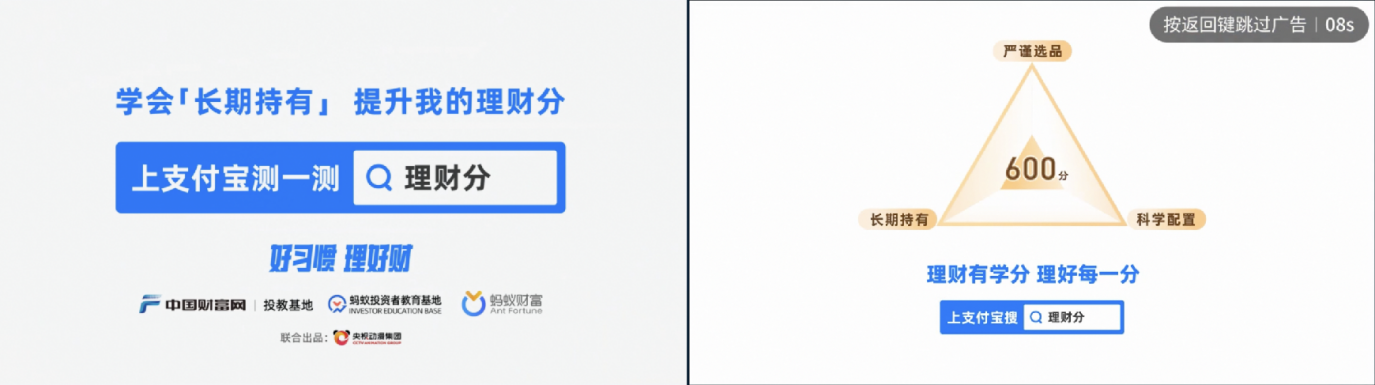 策略与创意金融类APP营销存在因监管，业务复杂等原因导致传播低效的痛点，作为整合性理财平台，蚂蚁财富借助三个西游记故事新编，趣味化沟通app“一选二配三长持”的科学理财观念，通过3D-Umax创意开机及享看超长贴片锁住用户关注度，80%+用户完整观看60s广告后对蚂蚁财富相关产品认知提升16%。蚂蚁财富【好习惯理好财】大屏故事营销1. 故事新编，师傅三人个性讲述品牌故事品牌将晦涩难懂的理财观念信息融入西游记故事新编，通关关联观众熟悉的故事情节让用户迅速抓取品牌信息。猪八戒=遇事摆烂的【短期散伙户】性格；沙僧=有事就叫大师兄【孤注一掷】性格；唐僧=人善被妖欺【偏听偏信】性格。以此映射现实生活中不良理财习惯，为科学理财观传播奠定心智基础。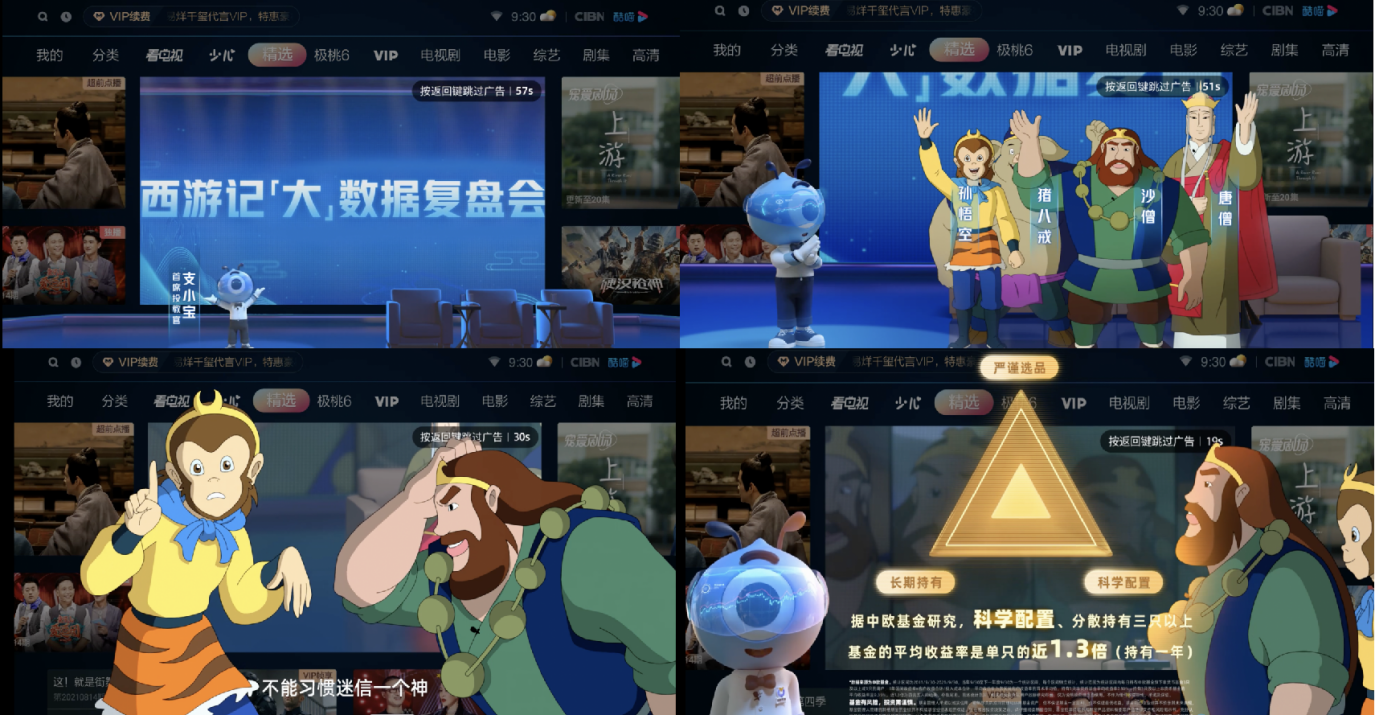 2. 故事破屏+沉浸观影双打，品牌心智高效透传保证60s长故事传播完播率需在素材呈现及传播环境上优化广告投放，此次合作采用umax独占吸睛+享看视频沉浸广告观影组合投放。- umax作为酷喵app开机第一眼，3d视觉引发观众对于品牌关注，3天品牌独占从三个故事人物角度分类传播理财观。- 享看视频为贴片独占广告，在用户进入剧综内容前为品牌搭建独占广告空间，优质内容与优质广告环境的有机结合，让我们看到有80%的用户完整播放60s广告。（广告5s可跳过）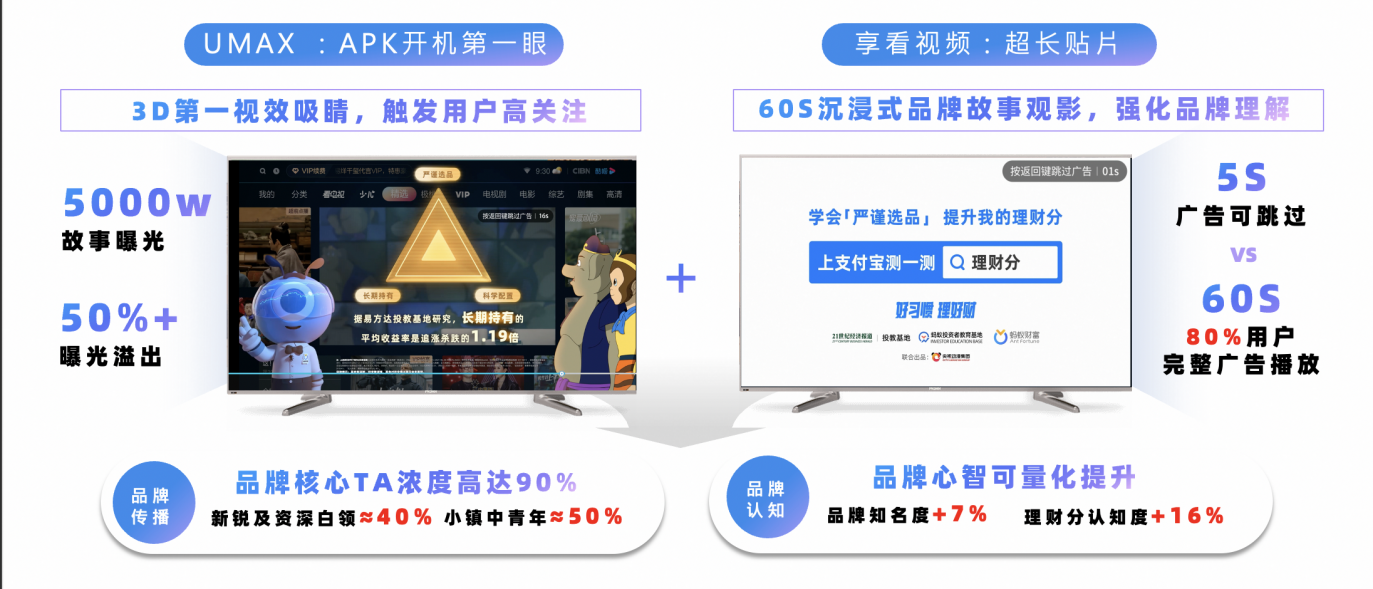 执行过程/媒体表现本次OTT投放合作，在产品形式上选择了umax独占吸睛+享看视频沉浸广告观影组合投放策略。在为期5天的投放中，以3天umax bigday作为品牌整体声量爆发打底，同时平铺享看视频资源，整体完成超过5500w cpv曝光，超80%用户沉浸式观看60s品牌故事，深度了解品牌。营销效果与市场反馈1、量营销：品牌传播高浓度核心TA最大化覆盖完成品牌5500w+ cpv曝光，同时保证90%品牌核心目标人群TA浓度。（40%新锐+资生白领/50%小镇中青年）2、质营销：深度交互，可视话提升品牌认知度投放后，品牌联动凯度咨询就投放效果完成调研追踪发现，本次投放活效果正向，树立了蚂蚁财富专业权益，有社会责任感的品牌形象，品牌知名度提升7%，尤其针对理财分的品牌认知提升达到16%，超预期完成品牌传播目标。视频https://v.youku.com/v_show/id_XNTkzMzk2NTU2MA==.html